Индивидуальное коррекционное занятие по теме: Звук [Р]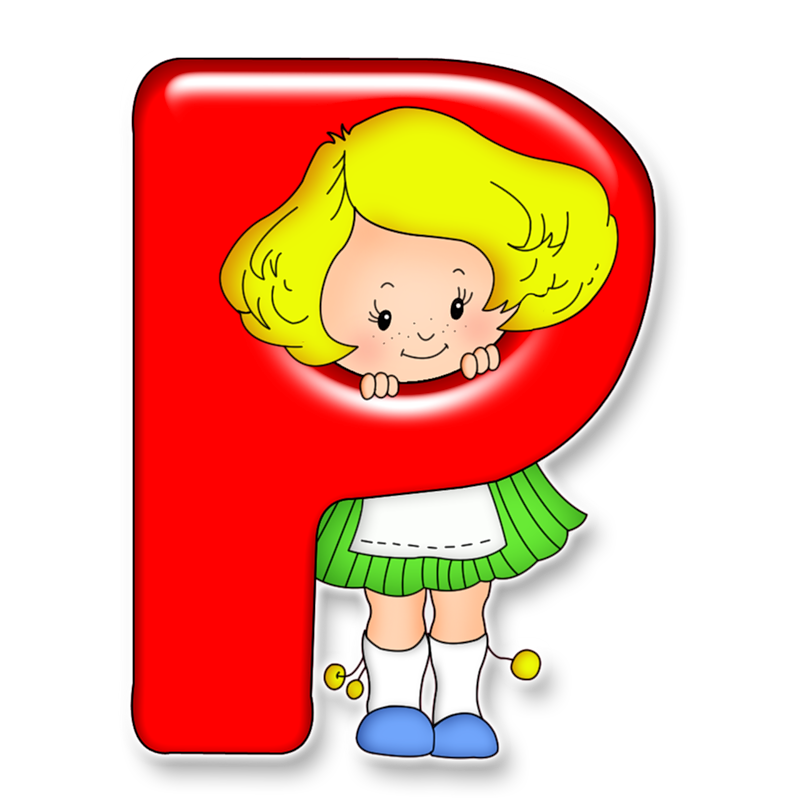 Подготовила:Мистерович Татьяна Олеговна Учитель-дефектолог ГУО «Средняя школа №8 г.Слонима»Тема: Звук [Р]Цель: автоматизация звук [Р] в слогах, словахЗадачи: закрепить правильное произношение звук [Р] в слогах, словах;автоматизировать звук [Р] с переключением и сменой поз рук;развивать зрительно-пространственное восприятие;формировать умение согласовывать имена существительные с числительными;развивать фонематический слух;звуко - буквенный анализ и синтез, определять место звука в слове; развитие памяти и внимания;развитие мелких движений кистей рук и пальцев.Оборудование: зеркало, артикуляционная гимнастика (гусеница), разрезная пирамидка, схемы определения звука в слове, картинки со звуком звук [Р] , смайликиХод занятия:1.Организационный момент. Приветствие!А) Артикуляционная гимнастика:  «Гусеница» Под счёт до 20,перед зеркалом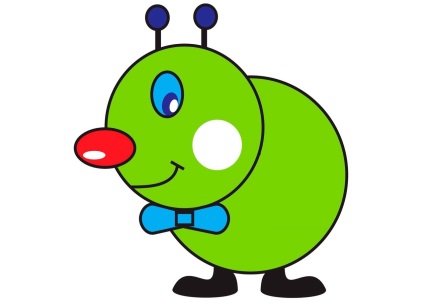 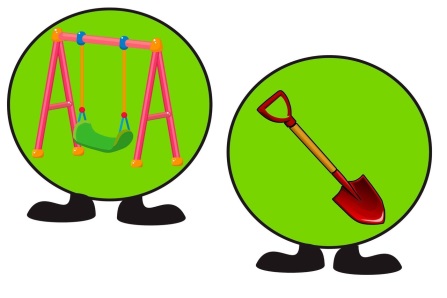 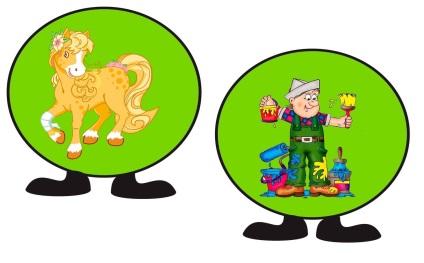 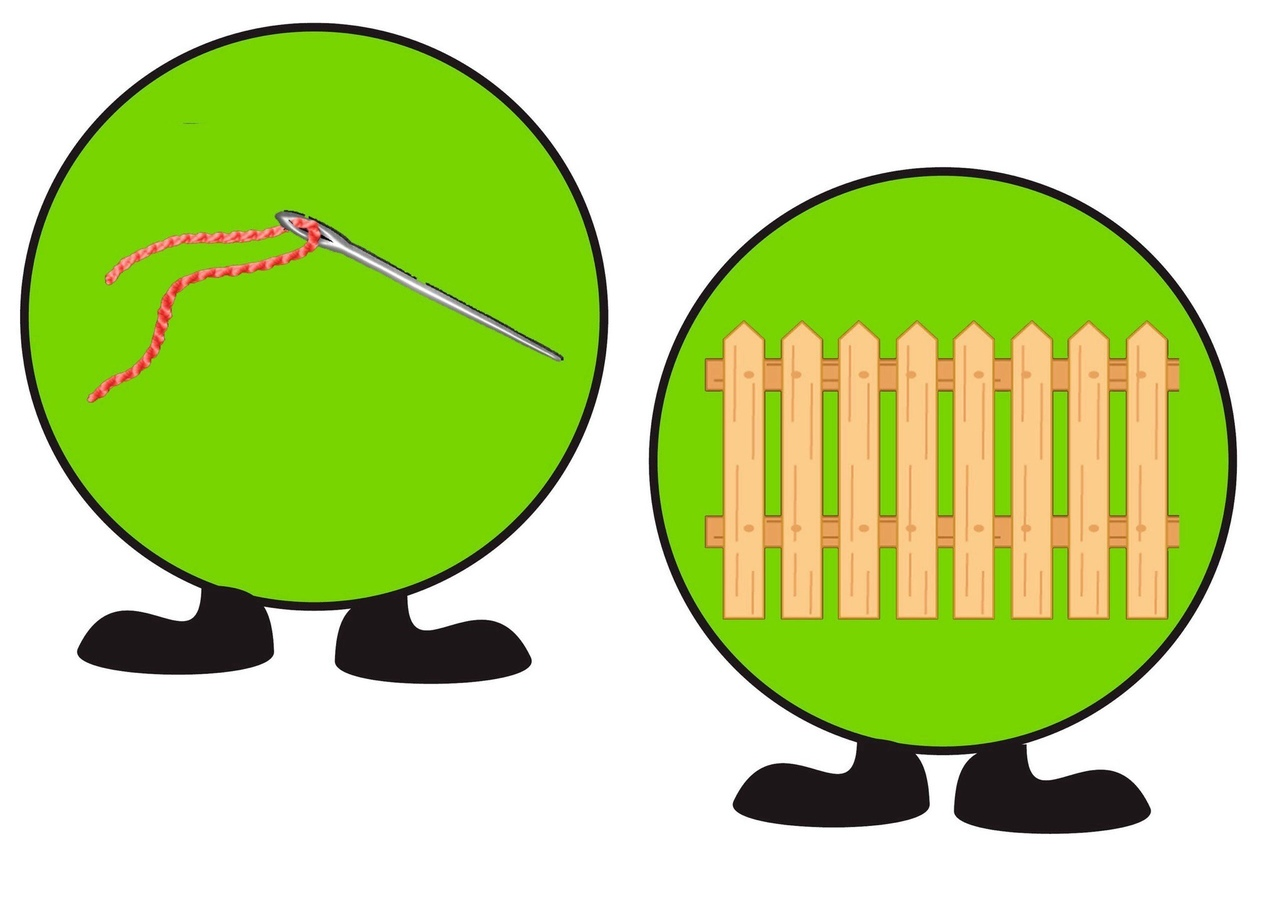 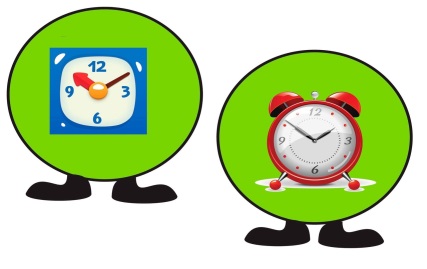 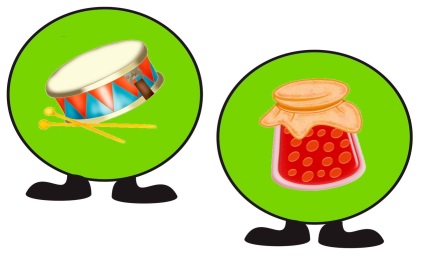 Б) Произнеси длительно звук [Р] и проведи пальчиком,  длительно на одном выдохе громко, затем тихо.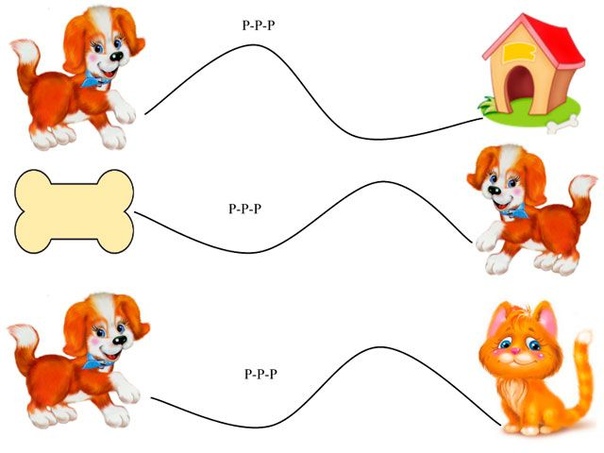 В) Повтори за мной: ра,ро,ру ры; ар,ор,ур,ырГ) Запомни и повтори: Ра-ро-ру-ры                                       Ро-ру-ры-ра                                         Ры-ру-ра-ро2.Основной этапД) Запомни и повтори картинки в каждом ряду пирамидки: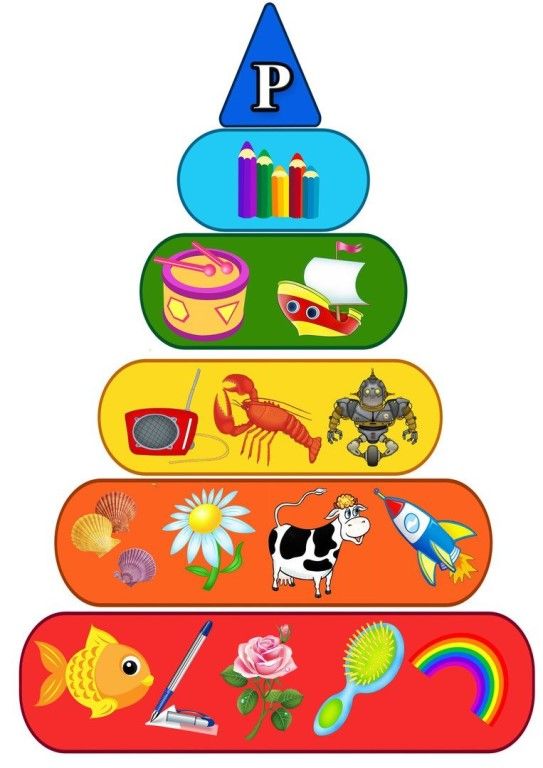 Е) Упражнение «Ухо-нос» Левой рукой потрогай нос, теперь правой рукой потрогай нос, затем поменяй руки.Ж) «Посчитай» с 1 до 10 со словами: Рак, карандаш, друг, топор З) «Почтальон» (называешь адрес А1, В3, Б2…) находит и называет какая картинка там проживает.И) «Кулак-ребро-ладонь» (статические движения- с начало поочереди  каждой рукой, затем динамические движения - с начало обе руки делают кулаки, затем ребро, затем ладонь) К) «Скажи и покажи», затем какая картинка справа от рака,какая картинка слева от рака.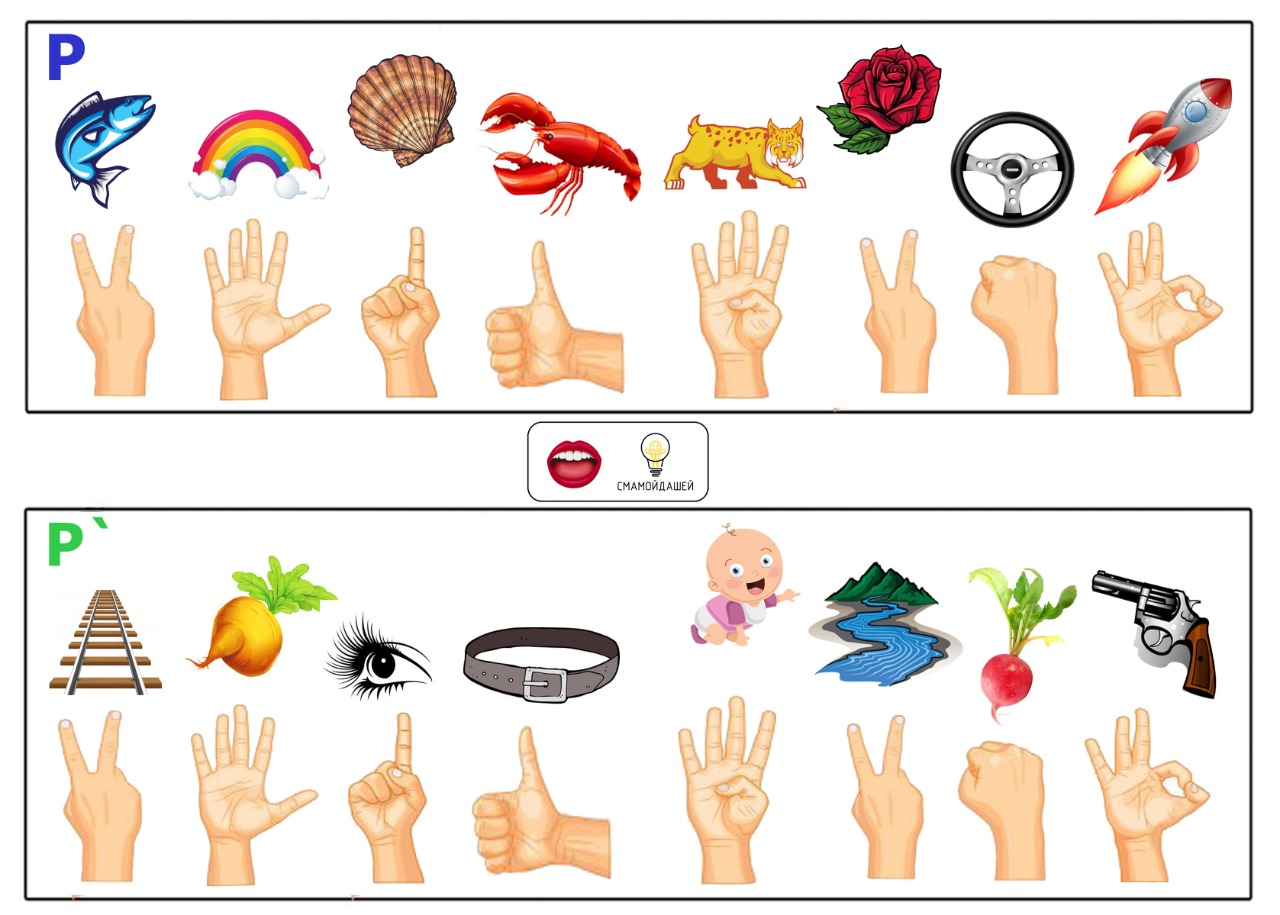 Л) Определи место звука [Р] в словах: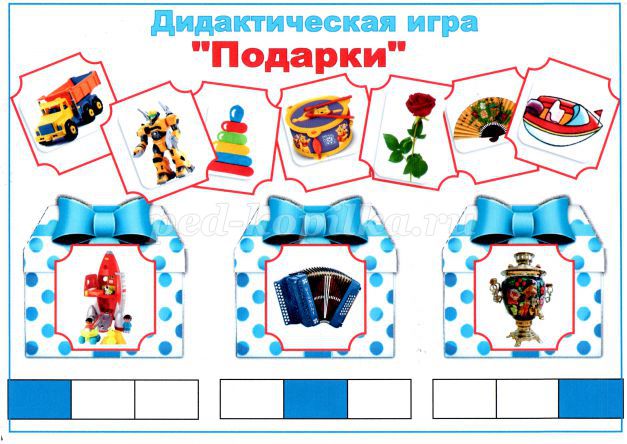 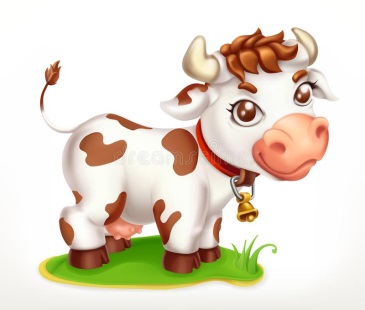 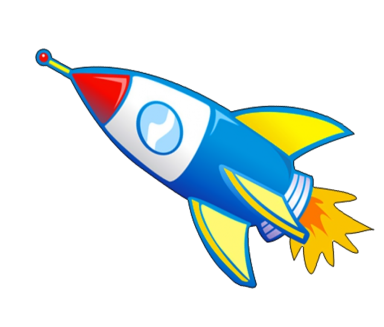 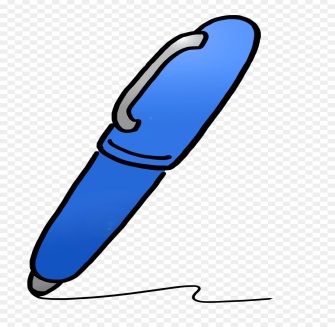 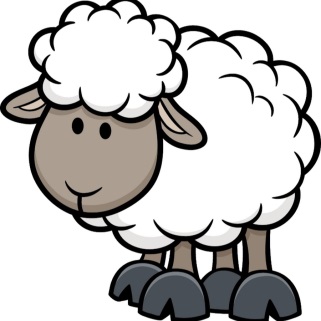 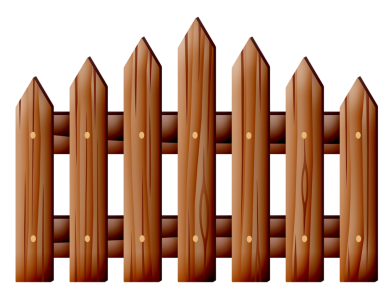 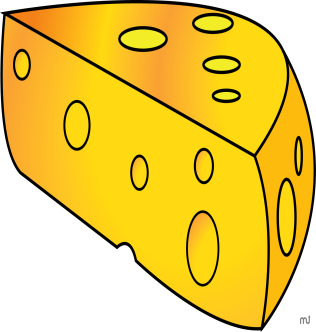 3. Заключительный этапРефлексияОцени своё настроение после занятия, выбери смайлик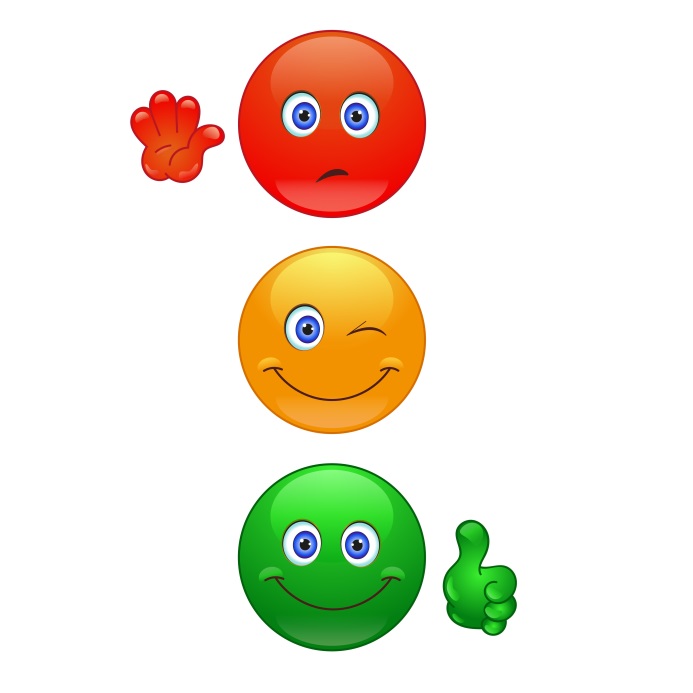 Домашнее задание (карточка: слова со звуком [Р])АБВ1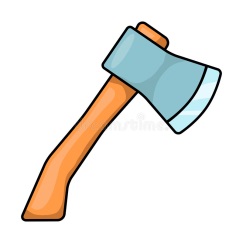 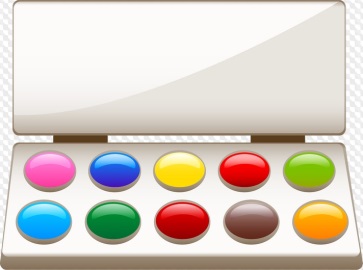 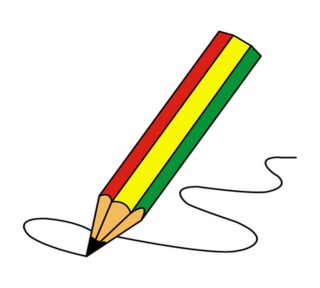 2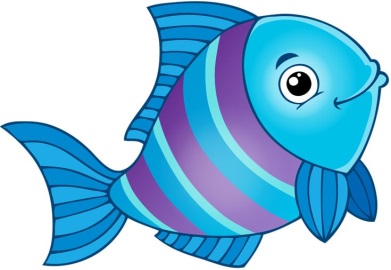 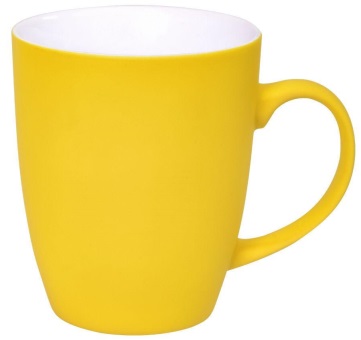 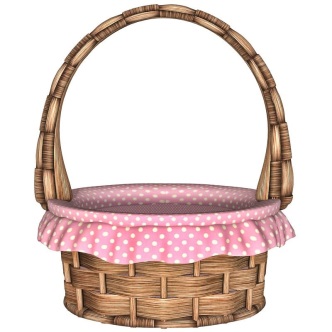 3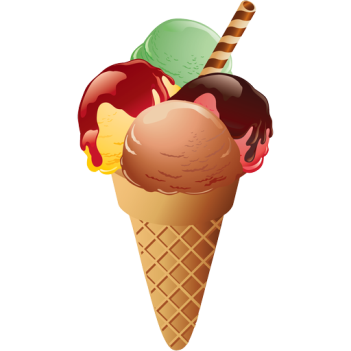 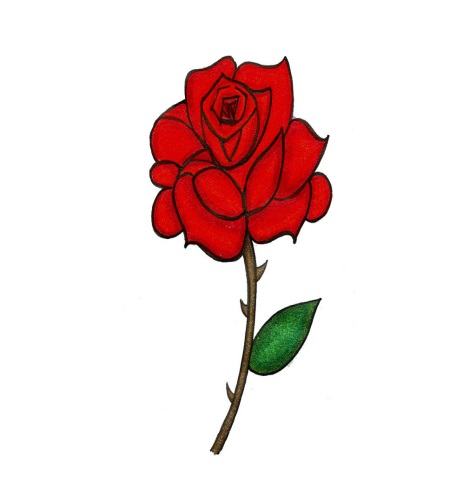 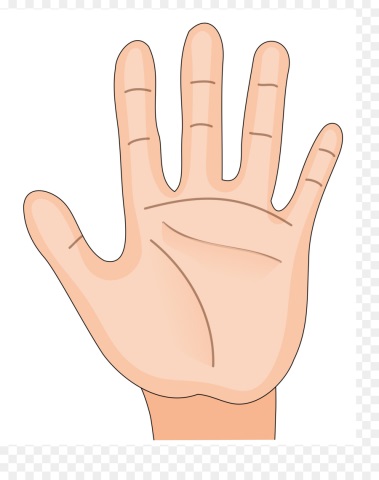 